SCUOLA PRIMARIA 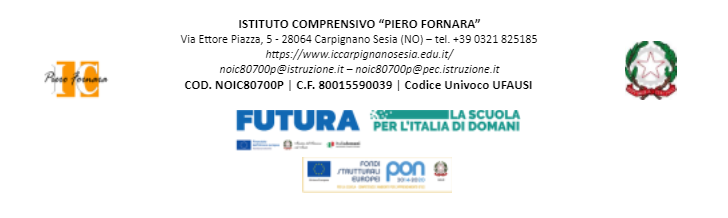 PIANO EDUCATIVO INDIVIDUALIZZATO (ART. 7, D. LGS. 13 APRILE 2017, N. 66 e s.m.i.) Anno Scolastico __________ ALUNNO/A ___________________________        codice sostitutivo personale ____________  Classe _________________  	 Plesso o sede__________________  ACCERTAMENTO DELLA CONDIZIONE DI DISABILITÀ IN ETÀ EVOLUTIVA AI FINI DELL'INCLUSIONE SCOLASTICA rilasciato in data _________ Data scadenza o rivedibilità:         ______________  Non indicata 
PROFILO  DESCRITTIVO DI FUNZIONAMENTO redatto in data _______________ 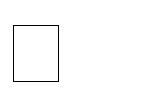 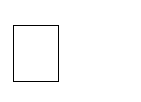 Nella fase transitoria:    PROFILO DI FUNZIONAMENTO NON DISPONIBILE DIAGNOSI FUNZIONALE redatta in data _________________ PROFILO DINAMICO FUNZIONALE approvato in data ____________ PROGETTO INDIVIDUALE      redatto in data ___________  da redigere    (1) o suo delegato Composizione del GLO - Gruppo di Lavoro Operativo per l’inclusione Art. 15, commi 10 e 11 della L. 104/1992 (come modif. dal D.Lgs 96/2019)  Altre figure specialiste interne ed esterne che intervengono nel processo educativo dell’alunno1. Quadro informativo Situazione familiare / descrizione dell’alunno o dell’alunna A cura dei genitori o esercenti la responsabilità genitoriale ovvero di altri componenti del GLO2. Elementi generali desunti dal Profilo descrittivo di Funzionamento o, se non disponibile, dalla Diagnosi Funzionale e dal Profilo dinamico funzionale (ove compilato) Sintetica descrizione, considerando in particolare le dimensioni sulle quali va previsto l'intervento e che andranno  quindi analizzate nel presente PEI3. Raccordo con il Progetto Individuale di cui all’art. 14 della Legge 328/2000 Sintesi dei contenuti del Progetto Individuale e sue modalità di coordinamento e interazione con il presente PEI, tenendo conto delle considerazioni della famiglia (se il Progetto individuale è stato già redatto)  Indicazioni da considerare nella redazione del Progetto individuale di cui all’articolo 14 Legge n. 328/00 (se il Progetto individuale è stato richiesto e deve ancora essere redatto) 4. Osservazioni sull’alunno/a per progettare gli interventi di sostegno didattico Punti di forza sui quali costruire gli interventi educativi e didattici  5. Interventi per l’alunno/a: obiettivi educativi e didattici, strumenti, strategie e modalità 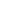 Dimensione: RELAZIONE / INTERAZIONE / SOCIALIZZAZIONE → si faccia riferimento alla sfera affettivo relazionale, considerando l’area del sé, il rapporto con gli altri, la motivazione verso la relazione consapevole, anche con il gruppo dei pari, le interazioni con gli adulti di riferimento nel contesto scolastico, la motivazione all’apprendimento OBIETTIVI Obiettivi ed esiti attesi INTERVENTI EDUCATIVI, DIDATTICI e METODOLOGICI Dimensione: COMUNICAZIONE / LINGUAGGIO → si faccia riferimento alla competenza linguistica, intesa come comprensione del linguaggio orale, produzione verbale e relativo uso comunicativo del linguaggio verbale o di linguaggi alternativi o integrativi; si consideri anche la dimensione comunicazionale, intesa come modalità di interazione, presenza e tipologia di contenuti prevalenti, utilizzo di mezzi privilegiati OBIETTIVI Obiettivi ed esiti attesi INTERVENTI EDUCATIVI, DIDATTICI e METODOLOGICI Dimensione: AUTONOMIA/ORIENTAMENTO → si faccia riferimento all'autonomia della persona e all'autonomia sociale, alle dimensioni motorio-prassica (motricità globale, motricità fine, prassie semplici e complesse) e sensoriale (funzionalità visiva, uditiva, tattile) OBIETTIVI Obiettivi ed esiti attesi INTERVENTI EDUCATIVI, DIDATTICI e METODOLOGICI Dimensione COGNITIVA, NEUROPSICOLOGICA E DELL'APPRENDIMENTO → capacità mnesiche, intellettive e organizzazione spazio-temporale; livello di sviluppo raggiunto in ordine alle strategie utilizzate per la risoluzione di compiti propri per la fascia d’età, agli stili cognitivi, alla capacità di integrare competenze diverse per la risoluzione di compiti, alle competenze di lettura, scrittura, calcolo, decodifica di testi o messaggi OBIETTIVI Obiettivi ed esiti attesi INTERVENTI EDUCATIVI, DIDATTICI e METODOLOGICI 6. Osservazioni sul contesto: barriere e facilitatori  Osservazioni nel contesto scolastico - fisico, organizzativo, relazionale - con indicazione delle barriere e dei facilitatori a seguito dell’osservazione sistematica dell’alunno/a e della classe. 7. Interventi sul contesto per realizzare un ambiente di apprendimento inclusivo Tenendo conto di quanto definito nelle Sezioni 5 e 6, descrivere gli interventi previsti sul contesto e sull’ambiente di apprendimento. 8. Interventi sul percorso curricolare   1 Interventi educativo-didattici, strategie, strumenti nelle diverse discipline/aree disciplinari  (Anche nel caso in cui le discipline siano aggregate in aree disciplinari, la valutazione degli apprendimenti è sempre espressa per ciascuna disciplina) Modalità di sostegno educativo-didattico e ulteriori interventi di inclusione 8.2 Progettazione disciplinare (1) (1) Compilare soltanto per le discipline/aree disciplinari per le quali è prevista una progettazione personalizzata.   8.4 Criteri di valutazione del comportamento ed eventuali obiettivi specifici 9. Organizzazione generale del progetto di inclusione e utilizzo delle risorse Tabella orario settimanale (da adattare - a cura della scuola - in base all'effettivo orario della classe) Per ogni ora specificare:  se l’alunno /a è presente a scuola salvo assenze occasionali    	Pres. 🗶  (se è sempre presente non serve specificare) se è presente l'insegnante di sostegno 	 			Sost. 🗶   se è presente l'assistente all'autonomia o alla comunicazione  	Ass.  🗶 Interventi e attività extrascolastiche attive PEI PROVVISORIO  DATA _______________ VERBALE ALLEGATO N. _____ FIRMA DEL DIRIGENTE SCOLASTICO1 ………………………         	.   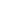 APPROVAZIONE DEL PEI E PRIMA SOTTOSCRIZIONE DATA _______________ VERBALE ALLEGATO N. ____ FIRMA DEL DIRIGENTE SCOLASTICO1 ………………………         	.   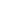 VERIFICA INTERMEDIA DATA _______________ VERBALE ALLEGATO N. _____ FIRMA DEL DIRIGENTE SCOLASTICO1  ………………………         	.   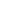 VERIFICA FINALE  E PROPOSTE PER L’A.S. SUCCESSIVO DATA _______________ VERBALE ALLEGATO N. _____ FIRMA DEL DIRIGENTE SCOLASTICO1 ………………………         	.   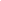 Nome e Cognome *specificare a quale titolo ciascun componente interviene al GLO FIRMA 1.  2.  3.  4.  5.  6.  7.  … Nome e Cognome *specificare a quale titolo ciascun componente interviene al GLO In base alle indicazioni del Profilo di Funzionamento (o, se non è stato ancora redatto, della Diagnosi Funzionale e del Profilo Dinamico Funzionale) sono individuate le dimensioni rispetto alle quali è necessario definire nel PEI specifici interventi. Le sezioni del PEI non coinvolte vengono omesse. Dimensione Socializzazione/Interazione/Relazione              	Sezione 4A/5A     Va definita     Va omessa Dimensione Comunicazione/Linguaggio                            	Sezione 4B/5B     Va definita      Va omessa Dimensione Autonomia/Orientamento                              	Sezione 4C/5C     Va definita      Va omessa Dimensione Cognitiva, Neuropsicologica e dell'Apprendimento	Sezione  4D/5D    Va definita      Va omessa a. Dimensione della relazione, dell’interazione e della socializzazione:   b. Dimensione della comunicazione e del linguaggio:  c. Dimensione dell’autonomia e dell’orientamento: d. Dimensione cognitiva, neuropsicologica e dell’apprendimento: Attività Strategie e Strumenti Attività Strategie e Strumenti Attività Strategie e Strumenti Attività Strategie e Strumenti Disciplina/Area disciplinare: _________________ Rispetto alla progettazione didattica della classe, sono applicate le seguenti personalizzazioni in relazione agli obiettivi di apprendimento (conoscenze, abilità, traguardi di competenze), alle strategie e metodologie didattiche, alle modalità di verifica e ai criteri di valutazione Disciplina/Area disciplinare: _________________ Rispetto alla progettazione didattica della classe, sono applicate le seguenti personalizzazioni in relazione agli obiettivi di apprendimento (conoscenze, abilità, traguardi di competenze), alle strategie e metodologie didattiche, alle modalità di verifica e ai criteri di valutazione Disciplina/Area disciplinare: _________________ Rispetto alla progettazione didattica della classe, sono applicate le seguenti personalizzazioni in relazione agli obiettivi di apprendimento (conoscenze, abilità, traguardi di competenze), alle strategie e metodologie didattiche, alle modalità di verifica e ai criteri di valutazione ___________________________________________________________________________ Comportamento:    A - Il comportamento è valutato in base agli stessi criteri adottati per la classe   B - Il comportamento è valutato in base ai seguenti criteri personalizzati e al raggiungimento dei seguenti obiettivi: ………………………….. Orario Lunedì Martedì Mercoledì Giovedì Venerdì Sabato 8.00 - 9.00 Pres. 🗶  Sost. 🗶 Ass. 🗶 9.00 - 10.00 Pres. 🗶  Sost. 🗶 Ass. 🗶 10.00 - 11.00 Pres. 🗶  Sost. 🗶 Ass. 🗶 11.00 - 12.00 Pres. 🗶  Sost. 🗶 Ass. 🗶 12.00 - 13.00 Pres. 🗶  Sost. 🗶 Ass. 🗶 … … L’alunno/a frequenta con orario ridotto?  Sì: è presente a scuola per ___ ore settimanali rispetto alle ___ ore della classe, nel periodo___________ (indicare il periodo dell’anno scolastico), su richiesta della famiglia e degli specialisti sanitari, in accordo con la scuola, per le seguenti motivazioni:No, frequenta regolarmente tutte le ore previste per la classe L’alunno/a è sempre nel gruppo classe?  Sì  No, in base all’orario svolge nel periodo________ (indicare il periodo dell’anno scolastico), ______ ore in altri spazi per le seguenti attività____________ con un gruppo di compagni  ovvero individualmente per le seguenti oggettive, comprovate e particolari circostanze  educative e didattiche_________________________________________________________ Insegnante per le attività di sostegno Numero di ore settimanali _________  Risorse destinate agli interventi di assistenza igienica e di base Descrizione del servizio svolto dai collaboratori scolastici_____________________________ Risorse professionali destinate all'assistenza, all'autonomia e/o alla comunicazione Tipologia di assistenza/figura professionale ______________________________________ Numero di ore settimanali condivise con l’Ente competente __________________________ Altre risorse professionali presenti nella scuola/classe [ ] docenti del team o della scuola in possesso del titolo di specializzazione per le attività di sostegno [ ] docenti dell’organico dell’autonomia coinvolti/e in progetti di inclusione o in specifiche attività rivolte all’alunno/a e/o alla classe [ ] altro _____________ Uscite didattiche, visite guidate e viaggi di istruzione Interventi previsti per consentire all’alunno/a di partecipare alle uscite didattiche, alle visite guidate e ai viaggi di istruzione organizzati per la classe_____________________________ Strategie per la prevenzione e l’eventuale gestione di situazioni e comportamenti problematici _______________________________________________________________________ Attività o progetti sull’inclusione rivolti alla classe _______________________________________________________________________ Trasporto Scolastico Indicare le modalità di svolgimento del servizio______________________________ Attività terapeuticoriabilitative n° ore struttura Obiettivi perseguiti ed eventuali raccordi con il PEI  NOTE  (altre informazioni utili) Attività extrascolastiche di tipo formale, informale e non formale (es: attività ludico/ricreative, motorie, artistiche, etc.) supporto Obiettivi perseguiti ed eventuali raccordi con il PEI  NOTE  (altre informazioni utili)    